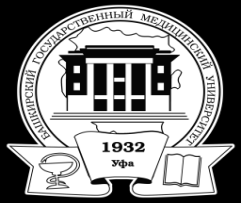                                        ФЕДЕРАЛЬНОЕ ГОСУДАРСТВЕННОЕ БЮДЖЕТНОЕ ОБРАЗОВАТЕЛЬНОЕ УЧРЕЖДЕНИЕ ВЫСШЕГО ОБРАЗОВАНИЯ                БАШКИРСКИЙ  ГОСУДАРСТВЕННЫЙ  МЕДИЦИНСКИЙ УНИВЕРСИТЕТ                 МИНИСТЕРСТВА  ЗДРАВООХРАНЕНИЯ РОССИЙСКОЙ ФЕДЕРАЦИИПЕРЕЧЕНЬ ВОПРОСОВ ДЛЯ ПОДГОТОВКИК ГОСУДАРСТВЕННОМУ ЭКЗАМЕНУпо направлению подготовки 32.06.01 Медико-профилактическое дело по научной специальности 14.02.01 – ГигиенаКакие общемировые тенденции развития современной педагогической науки вам известны? Охарактеризуйте их. Дайте характеристику основной терминологии (5-6 понятий) педагогической науки. В чем заключается сущность целостного педагогического процесса? Охарактеризуйте его. Чем характеризуется современная государственная политика в области образования? Закон «Об образовании в Российской Федерации». В чем состоит вклад ученых-медиков в развитие мировой педагогики (П.Ф. Лесгафт, И.М. Сеченов, И.П. Павлов)? Педагогическая деятельность хирурга Н.И. Пирогова. Что представляет собой дидактика? Каковы научные основы процесса обучения (культурологические, нормативные, психологические, этические, физиологические, информационные)? В чем заключаются психолого-педагогические компоненты содержания высшего медицинского образования? Научные основы определения содержания образования: факторы, влияющие на отбор содержания, компоненты содержания, подходы к определению содержания. Что представляют собой образовательный стандарт высшей школы, учебный план, учебная программа как основа организации образовательного процесса в вузе? Охарактеризуйте их. Перечислите и раскройте принципы обучения в контексте решения основополагающих задач образования. Дайте психолого - дидактическую характеристику форм организации учебной деятельности. Что представляет собой самостоятельная работа студентов как развитие и самоорганизация личности обучаемых? Что представляет собой лекция как ведущая форма организации образовательного процесса в вузе? Развитие лекционной формы в системе вузовского обучения (проблемная лекция, лекция вдвоѐм, лекция - пресс-конференция, лекция с заранее запланированными ошибками). Какие классификации методов обучения вам известны? Дайте краткую характеристику методов обучения. Как взаимосвязаны методы и приемы обучения? Охарактеризуйте активные методы обучения (не имитационные и имитационные). В чем заключаются теоретические основы интенсификации обучения посредством использования технологий обучения? Предметно-ориентированные, личностно-ориентированные педагогические технологии в вузе. Какие классификации педагогических технологий вам известны? В чем заключается возможность их применения в практике медицинского вуза? Дайте характеристику технологии контекстного обучения, технологии проблемного обучения, технологии модульного обучения. Что представляют собой информационные технологии обучения, кейс-метод? Что представляют собой средства обучения и контроля как орудия педагогической деятельности? Характеристика средств обучения и контроля. В чем заключаются дидактические требования к использованию средств обучения? Какие типологии личности студента вам известны? Студент как субъект учебной деятельности и самообразования. Что понимается под педагогической коммуникацией? Сущность, структура педагогического общения; стили и модели педагогического общения. Каковы особенности педагогического общения в вузе? Что представляют собой конфликты в педагогической деятельности? Каковы способы их разрешения и предотвращения? Что представляет собой воспитание как общественное и педагогическое явление? В чем заключаются культурологические основания воспитательного процесса? Охарактеризуйте основные противоречия, закономерности и принципы воспитательного процесса. Что представляет собой обучающийся как объект воспитательно-образовательного процесса и как субъект деятельности? Педагогическое взаимодействие в воспитании? Назовите и охарактеризуйте основные направления воспитания личности. В чем заключается сущностная характеристика основных методов, средств и форм воспитания личности? Что представляет собой студенческий коллектив как объект и субъект воспитания? Педагог в системе воспитательно-образовательного процесса. Что представляет собой педагогическая практика аспирантов, в чем заключается порядок еѐ организации и проведения? Охарактеризуйте теоретико-методологические основания управления образовательными системами. Общемировые тенденции развития современной педагогической науки. Характеристика основной терминологии (5-6 понятий) педагогической науки. Сущность целостного педагогического процесса и его характеристика. Современная государственная политика в области образования. Закон «Об образовании в Российской Федерации». Вклад ученых-медиков в развитие мировой педагогики: П.Ф. Лесгафт, И.М. Сеченов, И.П. Павлов. Педагогическая деятельность хирурга Н.И. Пирогова. Дидактика в системе наук о человеке. Научные основы процесса обучения (культурологические, нормативные, психологические, этические, физиологические, информационные). Психолого-педагогические компоненты содержания высшего медицинского образования. Научные основы определения содержания образования: факторы, влияющие на отбор содержания, компоненты содержания, подходы к определению содержания. Образовательный стандарт высшей школы, учебный план, учебная программа как основа организации образовательного процесса в вузе. Принципы обучения в контексте решения основополагающих задач образования. Психолого - дидактическая характеристика форм организации учебной деятельности. Самостоятельная работа студентов как развитие и самоорганизация личности обучаемых. Лекция как ведущая форма организации образовательного процесса в вузе. Развитие лекционной формы в системе вузовского обучения (проблемная лекция, лекция вдвоѐм, лекция - пресс-конференция, лекция с заранее запланированными ошибками). Классификация методов обучения. Соотношение методов и приемов. Характеристика основных методов и приемов в обучении. Активные методы обучения (не имитационные и имитационные). Теоретические основы интенсификации обучения посредством использования технологий обучения. Классификации педагогических технологий, возможность их применения в практике медицинского вуза. Предметно-ориентированные, личностно-ориентированные педагогические технологии в вузе. Технология контекстного обучения; технология проблемного обучения; кейс-метод; технология модульного обучения; информационные технологии обучения, дистанционное образование. Понятия средства обучения и контроля как орудия педагогической деятельности. Характеристика средств обучения и контроля. Дидактические требования к использованию средств обучения. Студент как субъект учебной деятельности и самообразования. Типологии личности студента. Педагогическая коммуникация: сущность, содержание структура педагогического общения; стили и модели педагогического общения. Особенности педагогического общения в вузе. Конфликты в педагогической деятельности и способы их разрешения и предотвращения. Специфика педагогических конфликтов; способы разрешения конфликтов. Происхождение воспитания и основные теории, объясняющие этот феномен. Культурологические основания воспитательного процесса. Основные противоречия, закономерности и принципы воспитательного процесса. Обучающийся как объект воспитательно-образовательного процесса и как субъект деятельности. Педагогическое взаимодействие в воспитании. Основные направления воспитания личности. (Базовая культура личности и пути ее формирования.) Сущностная характеристика основных методов, средств и форм воспитания личности. Студенческий коллектив как объект и субъект воспитания. Педагог в системе воспитательно-образовательного процесса. Педагогическая практика аспирантов, порядок еѐ организации и проведения Теоретико-методологические основания управления образовательными системами.Возникновение и основные этапы развития санитарно-эпидемиологической службы РФ, её вклад в развитие здравоохранения. Структура службы в настоящее время.Методы  исследований,  применяемые  в  гигиене.  Санитарное обследование.  Физические, химические, биологические, эпидемиологические и клинические методы в  санитарно-гигиенических исследованиях. Методы гигиенического эксперимента. Современные санитарно-статистические методы в гигиене.Гигиеническая   оценка   закономерностей   взаимодействия   организма   с      физическими,   химическими, биологическими   факторами   окружающей   среды.   Методические   основы  постановки экспериментальных   исследований (унификация вида животных, условий воздействия, системы тестирования функционального состояния организма).Механизмы  и особенности действия  химических соединений, физических  и    биологических факторов окружающей среды на организм. Система критериально значимых показателей функциональных изменений  в организме на различных уровнях организации при воздействии факторов окружающей среды. Система показателей предпатологических (донозологических) состояний организма в профилактической медицине.  Гигиеническая диагностика донозологических состояний. Гигиена окружающей среды, её задачи и место в системе гигиенических и других дисциплин об охране окружающей среды. Законодательство об охране окружающей природной среды.  Совершенствование государственного законодательства и системы    гигиенических мероприятий по профилактике неблагоприятного влияния факторов окружающей среды на состояние здоровья населения.Гигиеническая оценка факторов окружающей среды. Понятие о благоприятных, неблагоприятных и вредных воздействиях на организм, гигиеническом комфорте, адаптации, резистентности, компенсации, декомпенсации.Теоретические    и    методические   основы    гигиенической    регламентации    химических, физических, биологических факторов окружающей среды. Методология установления максимально-допустимой нагрузки на организм.Теоретические и методические основы гигиенической оценки процессов адаптации организма к действию факторов окружающей среды.Методы санитарно-гигиенического расследования и учета пищевых отравлений. Основы  профилактики пищевых отравлений. Организационные основы расследования пищевых отравлений. Мероприятия по выявлению и ликвидации источников микробного и химического загрязнения, прерывание путей загрязнения. Принципы установления максимальных уровней бактериального и химического загрязнения различных пищевых продуктов.Санитарная   охрана   пищевых   продуктов,   понятие   о   качестве продуктов питания.   Пищевая   ценность   и   санитарно-эпидемиологическая безопасность пищевых продуктов. Проблемы стандартизации и сертификацииТеоретические и методические основы гигиенической регламентации чужеродных химических веществ в пищевых продуктах (тяжелые металлы, пестициды, нитрозамины, канцерогены и их предшественники и др.). Гигиенические принципы   оценки,   нормирования   и   использования   пищевых   добавокТрансформация химических веществ в объектах окружающей среды  (атмосфера, водные объекты, почва, продукты питания). Профилактика вредного действия на человека конечных и промежуточных продуктов трансформации.Методология  гигиенической  оценки  раздельного и совместного действия  химических,  биологических  и  физических     факторов  окружающей среды на уровнях, близких к пороговым. Гигиеническая   значимость    отдалённых   эффектов   при   воздействии   вредных   факторов окружающей среды на организм и система их гигиенической регламентации с учётом вида и продолжительности действия.Теоретические и  методические основы ускоренной гигиенической регламентации  вредных факторов окружающей среды. Компьютерные методы прогнозирования свойств новых соединений.Организационные и правовые основы государственного санитарного надзора в области гигиены питания. Нормативно-законодательные материалы. Основные направления деятельности санэпидслужбы в области гигиены питания.Государственный  санитарный    надзор    в   области    производства    новых видов пищевых    продуктов,    посуды, оборудования,   тары   и   упаковочных   материалов.   Порядок   согласования    нормативно-технической  документации  (ГОСТ,   ТУ,   ТИ  и  т.д.).   Регламентация   использования   различных материалов, контактирующих с пищевыми продуктами.Гигиеническая экспертиза пищевых продуктов. Основные задачи санитарной экспертизы, основания для ее проведения.   Законодательные  и  нормативные документы.   Порядок  проведения  экспертизы   и  оформление заключения. Пропаганда рационального питания - основа выработки здоровых тенденций в питании и воспитания культуры питания.Государственный  санитарный   надзор   за   проектированием, строительством и реконструкцией, изменением профиля работы предприятий   пищевой   промышленности,  продовольственной торговли, общественного   питания.   Общие   гигиенические  требования,   нормы   и   правила.   Этапы    государственного санитарного надзораГигиенические   подходы   к   оценке полимерных материалов, оборудования, посуды, тары, упаковочных материалов, защитных покрытий, моющих средств, применяемых в пищевой промышленности, на предприятиях общественного питания и торговли.Особенности государственного санитарного надзора на действующих предприятиях пищевой промышленности, общественного питания, продовольственной торговли и хранения. Санитарные требования к технологическим процессам, санитарному режиму. Личная гигиена персонала.Значение гигиенических мероприятий в укреплении здоровья и снижении заболеваемости населения. Оценка гигиенической и медико-социальной эффективности оздоровительных мероприятий.Организация, формы и методы работы в области гигиены труда.Деятельность органов госсанэпиднадзора в профилактике вредного действия производственных факторов. Роль и место мероприятий по оценке влияния факторов производственной среды в системе социально-гигиенического мониторингаОбщая    характеристика    канцерогенных    факторов    в    промышленности    (физических,    химических, биологических). Классификация канцерогенных веществ. Производственные процессы, вещества и продукты, канцерогенные для человека. Научные основы гигиенического нормирования канцерогенных веществ в воздухе рабочей зоны. Профилактические мероприятия.Научные основы гигиенического нормирования  параметров микроклимата производственных помещений. Профилактика перегревания и переохлаждения организма.Действие биологических факторов на организм. Источники воздействия биологических факторов на работающего человека. Научные основы гигиенического нормирования биологических факторов. Профилактические мероприятия.Гигиеническое значение рационального производственного освещения. Биологическое действие света. Виды   и   системы   производственного   освещения.   Гигиенические   требования   к   естественному   освещению, принципы нормирования. Гигиенические требования к искусственному освещению, принципы нормирования.Организация санэпиднадзора по гигиене труда. Правовые основы деятельности. Санитарно-гигиенический надзор при эксплуатации производственных объектов разных форм собственности. Аттестация рабочих мест по условиям труда. Формы и методы пропаганды санитарно-гигиенических знаний в области гигиены труда на производстве.Государственный и ведомственный    надзор    в    области    радиационной    безопасности.    Организация    работы    радиологических  подразделений Роспотребнадзора и ФБУЗ «Центр гигиены и эпидемиологии». Задачи государственного санитарного надзора по разделу радиационной гигиены. Санитарное законодательство в области  радиационной безопасности.Нормативная  база деятельности  органов  Госсанэпиднадзора   в области радиационной безопасности. Основные пределы доз, допустимые и контрольные уровни радиационного воздействия.   Медицинские диагностические  исследования  как  источник облучения   населения.  Современные уровни облучения человека. Гигиенические требования к устройству и эксплуатации рентгеновских кабинетов, аппаратов и проведению рентгенологических исследований.Значение средств индивидуальной защиты и личной гигиены в системе профилактических мероприятий. Средства индивидуальной защиты органов дыхания. Средства индивидуальной защиты головы, глаз, слуха, лица и кожных покровов.Основные типы учебно-воспитательных и лечебно-оздоровительных детских учреждений. Гигиенические принципы планировки и строительства детских и подростковых учреждений. Санитарный режим учреждений для детей и подростков. Гигиенические требования к оборудованиюГигиенические проблемы использования компьютерной техники в учебном  процессе. Нормативные материалы. Профилактические мероприятия.Гигиенические требования к предметам детского обихода (игрушки, учебные пособия, учебники, одежда, обувь, спортивный инвентарь и т.п.). Гигиена физического воспитания детей и подростков. Оздоровительная роль физического воспитания. Требования к условиям  проведения, структуре школьных и внешкольных занятий по физкультуре. Изменения в состоянии здоровья населения, связанные с воздействием комплекса   химических, физических, биологических и социальных факторов окружающей среды. Комплексные оценочные показатели качества окружающей среды и её объектов по степени влияния на состояние здоровья населения. Классификация степени фактического загрязнения окружающей среды.Методология определения реальной нагрузки на организм химических, физических и биологических факторов окружающей среды.Методика выявления заболеваемости населения, связанной с действием факторов окружающей среды, и прогнозирование её уровней при различных санитарных ситуациях. Система сбора, обработки  и  порядка представления данных о состоянии здоровья населения, связанных с загрязнением окружающей среды. Методология оценки факторов риска здоровью, идентификация факторов риска, обусловленных  загрязнением   атмосферного   воздуха,   изменением   качества   питьевой   воды,   почвы,   шумовым   загрязнением окружающей среды.Социально-гигиенический мониторинг,  цели, задачи методология организации  мониторинга факторов воздействия и укрепления здоровья.Состояние   и   перспективы   развития   гигиены   атмосферного   воздуха.   Принципы   разработки   ПДК атмосферных  загрязнений.   Закономерности  распространения   промышленных   выбросов   в   приземном   слое атмосферы.  Общие  мероприятия  в санитарной  охране атмосферного  воздуха.  Организация   наблюдений   за загрязнением атмосферного воздуха. Методические подходы к изучению влияния атмосферных загрязнений на условия жизни и здоровья населения.Гигиеническое  нормирование качества питьевой   воды.  Гигиеническая оценка  источников централизованного хозяйственно- питьевого водоснабжения. Гигиенические требования к организации водоснабжения из подземных и поверхностных водоисточников. Современные методы обработки воды, водоисточников и их гигиеническая оценка. Обеззараживание питьевой воды.  Система мероприятий по предупреждению загрязнения водных объектов производственными сточными водами.  Гигиенические вопросы образования, условий отведения  и очистки сточных  вод  ведущих  отраслей промышленности.  Организация  санитарного  надзора  и  лабораторного  контроля     в  области  охраны   водных объектов.Санитарный надзор за  жилыми и общественными зданиями. Гигиеническая оценка строительных материалов и конструкцийГигиена лечебно-профилактических учреждений различного профиля. Профилактика внутрибольничных инфекций. Законодательные и нормативные материалы.Принципы   гигиенической   оценки   полимерных   и   синтетических   материалов,   используемых   в   медицине, строительстве и  бытовых химических веществ.Основы здорового образа жизни.  Влияние образа жизни на здоровье. Формирование у   населения мотивации к здоровому образу жизни.Роль  и  задачи   гигиенического   воспитания   в  профилактике   инфекционных и массовых   неинфекционных  заболеваний (сердечно-сосудистых, онкологических, аллергических и др.). Роль и задачи гигиенического воспитания населения в профилактике социально-опасных заболеваний (туберкулеза и др.). Роль и задачи гигиенического воспитания населения в профилактике болезней, передающиеся половым путем (сифилиса, гонореи, ВИЧ/СПИД и др.).  Гигиенические требования к одежде и обуви. Гигиеническая оценка материалов для изготовления одежды и обуви. Гигиеническое значение одежды, обуви, принципы оценки тканей. Влияние одежды и обуви на физиологические функции и здоровье человека.